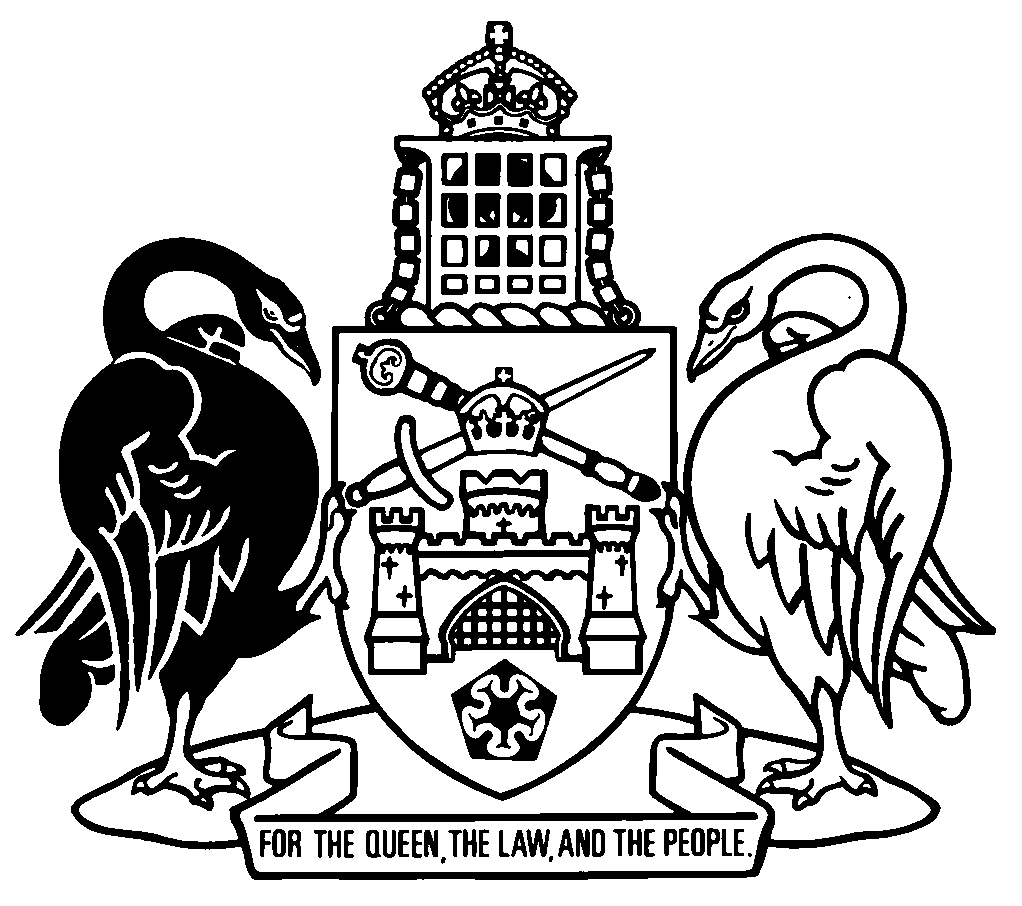 Australian Capital TerritoryRed Tape Reduction Legislation Amendment Act 2018A2018-33Contents	PagePart 1	Preliminary	2	1	Name of Act	2	2	Commencement	2	3	Legislation amended	3	4	Tobacco and Other Smoking Products Regulation 2018—sch 2	3Part 2	Associations Incorporation Act 1991	5	5	Offences against Act—application of Criminal Code etc
Section 3A, note 1	5	6	Section 4 heading	5	7	Section 4	5	8	Section 4 (b)	6	9	Section 11 heading	6	10	Section 11 (1) and notes	6	11	Section 13A	6	12	Sections 14 (2) and 15 (1)	7	13	Applications for incorporation
Section 18 (1) (a), note	7	14	Corporate identity
Section 22 (b)	8	15	Amalgamation of incorporated associations
Section 26 (2) (a), note	8	16	Copies of documents for members
New section 35 (1) (d)	8	17	New section 35A	8	18	Name on association’s documents etc
Section 41 (a)	9	19	Ratification of pre-incorporation contracts
Section 43 (3) (b)	9	20	Relationship between association and members
Section 48	9	21	Authentication and execution of documents
Section 55 (1)	10	22	Section 55 (2)	10	23	Section 55 (4) (b)	10	24	New section 55 (5)	11	25	Validity of documents executed under common seal
Section 56	11	26	New division 4.1 heading	11	27	Notice of public officer’s appointment or change of address
Section 59 (2), note	11	28	New section 59 (3)	12	29	Notice of changes in committee
Section 62 (2), note 2	12	30	Vacancy in office of public officer
Section 64 (2) (e)	12	31	Section 65	12	32	Information from officers
Section 66, note	17	33	New division 4.2	18	34	New division 4.3 heading	19	35	Section 67	19	36	New division 4.4 heading	22	37	Part 5 heading	22	38	New sections 70B and 70C	22	39	Accounting records
Section 71 (b) (ii)	24	40	Presentation of statement to members
Section 73 (1) (a)	24	41	Section 73 (1) (b)	25	42	Section 73 (2)	25	43	Sections 74 and 75	25	44	Section 76 heading	27	45	Section 76 (1)	27	46	Section 76 (2) and (3)	27	47	Section 76 (3) (a) (iii) and (b)	28	48	Section 76 (5) and (7)	28	49	Section 76 (8) and (9)	28	50	Section 76 (10)	28	51	Section 77 heading	29	52	Section 77	29	53	Section 77	29	54	Annual returns
Section 79 (1) (b)	29	55	Section 79 (1) (c)	29	56	Section 79 (1) (e) (ii)	30	57	Winding-up by the court
Section 90 (e)	30	58	Property of defunct association
Section 92 (2) (b) and (c) (ii)	30	59	Cancellation of incorporation
Section 93 (1) (f)	30	60	Section 93 (1) (f)	30	61	Section 93 (1) (f)	31	62	Section 109 heading	31	63	Section 109 (1)	31	64	Matters to be provided for in rules other than model rules
Schedule 1, new item 4A	31	65	Schedule 1, item 5, column 3, new paragraph 2 (da)	31	66	Schedule 1, item 9, column 3	32	67	Schedule 1, new item 12	32	68	Reviewable decisions
Schedule 3, new items 4A and 4B	32	69	Dictionary, note 2	32	70	Dictionary, new definitions	33	71	Dictionary, definition of trade	33Part 3	Associations Incorporation Regulation 1991	34	72	Sections 10, 12 and 13	34Part 4	Casino Control Act 2006	35	73	Definitions—div 5.7
Section 78, definition of document of identification	35Part 5	Casino Control Regulation 2006	36	74	New section 7A	36Part 6	Land Titles Act 1925	37	75	When applicant is not original grantee or any transactions registered
Section 22	37	76	Section 22, new note	37	77	When evidence of title imperfect
Section 23 (1)	37	78	Section 23 (1), new note	38	79	Notice of application to be published
New section 24 (3)	38	80	Memorial to be recorded on duplicate grant, certificate or instrument, unless dispensed with
Section 50 (6)	38	81	Lost grant or certificate
Section 62 (5)	39	82	Registrar-general may require map to be deposited
Section 64 (1), note 2	39	83	Section 64 (2) to (6) and (8)	39	84	Application—how made effective
Section 98 (3)	39	85	Dictionary, definition of daily newspaper	39Part 7	Liquor Act 2010	40	86	Dictionary, note 2	40	87	Dictionary, definition of identification document	40Part 8	Liquor Regulation 2010	41	88	New section 34	41Part 9	Nature Conservation Act 2014	42	89	Definitions—pt 4.3
Section 72A	42	90	What is a key threatening processes list?
Section 75, definition of key threatening processes list, paragraph (a)	42	91	Key threatening processes list
Section 79A	42	92	Sections 79B to 79H	42	93	Nominations—scientific committee to carry out listing assessment
New section 85 (5) and (6)	42	94	Minister to decide whether to include, transfer or omit item
Section 87 (1)	43	95	Section 87 (2), note	43	96	Sections 88 (2) (a), 89 (2) (a) and 90 (2) (a)	43	97	Minister may include or transfer nationally threatened items without nomination
Section 90A (3) (b)	43	98	Sections 90C and 90D	44	99	Conservation advice—adopting advice for nationally threatened item
Section 90E (2)	45	100	Section 90E (2)	45	101	Section 90E (3)	46	102	Conservation advice—scientific committee to review
Section 90F (2)	46	103	Minister may make minor amendments
Section 94 (2) (b)	46	104	Minor amendment—including similar species
Section 95 (2) and note	46	105	Minor amendment—omitting similar species
Section 96 (2) and note	47	106	Dictionary, definition of listing assessment	47	107	Dictionary, definition of public consultation notice	47Part 10	Planning and Development Act 2007	48	108	Consideration of whether review of planning strategy necessary
Section 110 (3)	48Part 11	Sale of Motor Vehicles Act 1977	49	109	Information to be recorded in dealings register
Section 16 (4) and (5)	49	110	Power to enter premises
Section 70A (1) (b) (iii)	49	111	Dictionary, definition of car market operator	49	112	Dictionary, definition of dealer, paragraph (b) (iii)	49	113	Dictionary, definition of wholesaler	49Part 12	Tobacco and Other Smoking Products Act 1927	50	114	Supply of smoking product to under 18 year olds
Section 14 (6)	50	115	Dictionary, note 2	51Part 13	Traders (Licensing) Act 2016	52	116	Meaning of trader
Section 7 (a)	52	117	Meaning of car market operator
Section 8	52	118	Definitions—pt 20
Section 150, definition of operational Act licence, paragraph (a)	52	119	Dictionary, definition of car market operator	52Part 14	Traders (Licensing) Regulation 2017	53	120	Transferable licences—Act, s 24 (1)
Section 10 (a)	53	121	Notification of application in certain trader categories
Section 11 (1) (a)	53	122	Dictionary, note 3	53Schedule 1	Other amendments	54Part 1.1	Animal Diseases Act 2005	54Part 1.2	Building Act 2004	54Part 1.3	Children and Young People Act 2008	55Part 1.4	Commercial Arbitration Act 2017	56Part 1.5	Construction Occupations (Licensing) Act 2004	56Part 1.6	Crimes Act 1900	57Part 1.7	Crimes (Forensic Procedures) Act 2000	57Part 1.8	Dangerous Goods (Road Transport) Act 2009	57Part 1.9	Dangerous Substances Act 2004	58Part 1.10	Drugs of Dependence Act 1989	59Part 1.11	Electoral Act 1992	59Part 1.12	Electricity Safety Act 1971	59Part 1.13	Fair Trading (Australian Consumer Law) Act 1992	60Part 1.14	Firearms Act 1996	61Part 1.15	Fisheries Act 2000	61Part 1.16	Food Act 2001	62Part 1.17	Gas Safety Act 2000	62Part 1.18	Gene Technology Act 2003	63Part 1.19	Gene Technology (GM Crop Moratorium) Act 2004	63Part 1.20	Hemp Fibre Industry Facilitation Act 2004	64Part 1.21	Heritage Act 2004	64Part 1.22	Independent Competition and Regulatory Commission Act 1997	65Part 1.23	Legal Profession Act 2006	65Part 1.24	Liquor Act 2010	66Part 1.25	Medicines, Poisons and Therapeutic Goods Act 2008	67Part 1.26	Nature Conservation Act 2014	67Part 1.27	Pest Plants and Animals Act 2005	68Part 1.28	Planning and Development Act 2007	69Part 1.29	Plant Diseases Act 2002	70Part 1.30	Public Health Act 1997	70Part 1.31	Public Unleased Land Act 2013	70Part 1.32	Radiation Protection Act 2006	71Part 1.33	Road Transport (Third-Party Insurance) Act 2008	72Part 1.34	Sale of Motor Vehicles Act 1977	72Part 1.35	Stock Act 2005	73Part 1.36	Tree Protection Act 2005	74Part 1.37	Utilities Act 2000	74Part 1.38	Utilities (Technical Regulation) Act 2014	75Part 1.39	Waste Management and Resource Recovery Act 2016	75Part 1.40	Water and Sewerage Act 2000	76Part 1.41	Water Resources Act 2007	77Part 1.42	Work Health and Safety Act 2011	77Schedule 2	New Tobacco and Other Smoking Products Regulation	78Australian Capital TerritoryRed Tape Reduction Legislation Amendment Act 2018A2018-33An Act to amend legislation for red tape reduction, and for other purposesThe Legislative Assembly for the Australian Capital Territory enacts as follows:Part 1	Preliminary1	Name of ActThis Act is the Red Tape Reduction Legislation Amendment Act 2018.2	Commencement	(1)	This Act (other than the following provisions) commences on the 7th day after its notification day:	part 2 (Associations Incorporation Act 1991)	part 3 (Associations Incorporation Regulation 1991)	schedule 1 (Other amendments).Note	The naming and commencement provisions automatically commence on the notification day (see Legislation Act, s 75 (1)).	(2)	Parts 2 and 3 commence on a day fixed by the Minister by written notice.Note	A single day or time may be fixed, or different days or times may be fixed, for the commencement of different provisions (see Legislation Act, s 77 (1)).	(3)	If parts 2 and 3 have not commenced by 1 July 2019, they automatically commence on that day.	(4)	Schedule 1 commences on the 28th day after this Act’s notification day.	(5)	The Legislation Act, section 79 (Automatic commencement of postponed law) does not apply to parts 2 and 3.3	Legislation amendedThis Act amends the following legislation:	Associations Incorporation Act 1991	Associations Incorporation Regulation 1991	Casino Control Act 2006	Casino Control Regulation 2006	Land Titles Act 1925	Liquor Act 2010	Liquor Regulation 2010	Nature Conservation Act 2014	Planning and Development Act 2007	Sale of Motor Vehicles Act 1977	Tobacco and Other Smoking Products Act 1927	Traders (Licensing) Act 2016	Traders (Licensing) Regulation 2017.Note	This Act also amends other legislation (see sch 1).4	Tobacco and Other Smoking Products Regulation 2018—sch 2	(1)	The provisions set out in schedule 2 are taken, on the commencement of this section, to be a regulation made under the Tobacco and Other Smoking Products Act 1927, section 73.	(2)	The regulation—	(a)	is taken to be notified under the Legislation Act on the day this Act is notified; and	(b)	commences on the commencement of this section; and	(c)	is not required to be presented to the Legislative Assembly under the Legislation Act, section 64 (1); and	(d)	may be amended or repealed as if it had been made under the Tobacco and Other Smoking Products Act 1927, section 73.	(3)	This Act is taken to be an amending law for the Legislation Act, section 89 (Automatic repeal of certain laws and provisions) despite this section not being a provision mentioned in section 89 (12), definition of amending law.Part 2	Associations Incorporation Act 19915	Offences against Act—application of Criminal Code etc
Section 3A, note 1substituteNote 1	Criminal CodeThe Criminal Code, ch 2 applies to the following offences against this Act (see Code, pt 2.1):	s 63B (Disqualification from office—disqualified under other legislation)	s 65 (Disclosure of material personal interest)	s 65A (Matter on which committee member has material personal interest)	s 74 (Review or audit of accounts).The chapter sets out the general principles of criminal responsibility (including burdens of proof and general defences), and defines terms used for offences to which the Code applies (eg conduct, intention, recklessness and strict liability).6	Section 4 headingsubstitute4	Pecuniary gain—interpretation7	Section 4omittrading or8	Section 4 (b)omit9	Section 11 headingsubstitute11	Copies of documents10	Section 11 (1) and notessubstitute	(1)	If a person requests, the registrar must give the person—	(a)	a copy of, or an extract from, or a certified copy or certified extract from, any document lodged with the registrar-general under this Act or the repealed Act; and	(b)	if the person is a member of the committee or the public officer of an association—a certified copy of the certificate of incorporation of the association.Note 1	A fee may be determined under s 125 for this provision.Note 2	A person cannot request or obtain a copy of another person’s contact details that are contained in a lodged document if the other person has asked for their contact details to be kept confidential under s 13A.11	Section 13Asubstitute13A	Contact details may be kept confidential	(1)	This section applies to a document that is or has been lodged with the registrar-general under this Act.	(2)	A person whose contact details are contained in the document may ask the registrar-general, in writing, to keep the person’s contact details confidential.Note	If a form is approved under s 126 (Approved forms) for a request, the form must be used.	(3)	If a person makes a request under subsection (2), the registrar-general must ensure that any document the subject of the request is made available for a request under section 11 only in a way that does not show the person’s contact details.	(4)	However, a person who is the public officer of an incorporated association must have at least 1 address available for service of documents.Note	A public officer’s address may be a residential, business or PO box address.	(5)	In this section:contact details, for a person, include the person’s address, email and telephone number.12	Sections 14 (2) and 15 (1)omittrading or13	Applications for incorporation
Section 18 (1) (a), notesubstituteNote	A person may ask the registrar-general to keep their contact details confidential (see s 13A (2)). However, a public officer must have at least 1 address publicly available for service of documents (see s 13A (4)).14	Corporate identity
Section 22 (b)substitute	(b)	may have a common seal; and15	Amalgamation of incorporated associations
Section 26 (2) (a), notesubstituteNote	A person may ask the registrar-general to keep their contact details confidential (see s 13A (2)). However, a public officer must have at least 1 address publicly available for service of documents (see s 13A (4)).16	Copies of documents for members
New section 35 (1) (d)insert	(d)	a summary of the minutes of a meeting of the committee.17	New section 35Ain division 3.4, insert35A	Committee may refuse access to documents	(1)	The committee of an incorporated association may refuse to give a member of the association access to the following documents if satisfied that allowing access to the document would be prejudicial to the interests of the association:	(a)	a document mentioned in section 35 (1);	(b)	if the association’s rules allow a member access to other documents held by the association—those documents. 	(2)	The rules of an incorporated association may provide for the circumstances in which access to the documents is allowed or restricted, including requiring the member to state the purpose for requiring access to the document.18	Name on association’s documents etc
Section 41 (a)aftercommon sealinsert(if any)19	Ratification of pre-incorporation contracts
Section 43 (3) (b)aftercommon sealinsert(if any)20	Relationship between association and members
Section 48omitand sealed21	Authentication and execution of documents
Section 55 (1)aftercommon sealinsert(if any)22	Section 55 (2)substitute	(2)	An incorporated association may execute a document without using a common seal if the document is signed by 2 committee members of the association.	(2A)	An incorporated association may, by the signature of 2 committee members of the association, empower a person, either generally or in relation to a stated matter, as its agent or attorney, to execute deeds on its behalf.	(2B)	A deed signed by the agent or attorney on behalf of the association binds the association.23	Section 55 (4) (b)aftercommon sealinsert(if any)24	New section 55 (5)insert	(5)	In this section:officer does not include a person mentioned in the dictionary, definition of officer, paragraph (c).25	Validity of documents executed under common seal
Section 56after 1st mention ofcommon sealinsert(if any)26	New division 4.1 headinginsertDivision 4.1	Appointment of public officer and committee27	Notice of public officer’s appointment or change of address
Section 59 (2), notesubstituteNote	A person may ask the registrar-general to keep their contact details confidential (see s 13A (2)). However, a public officer must have at least 1 address publicly available for service of documents (see s 13A (4)).28	New section 59 (3)after the note, insert	(3)	This section does not apply to an incorporated association that is an ACNC registered entity.29	Notice of changes in committee
Section 62 (2), note 2substituteNote 2	A person may ask the registrar-general to keep their contact details (including address) confidential (see s 13A (2)).30	Vacancy in office of public officer
Section 64 (2) (e)substitute	(e)	is not physically or mentally fit to exercise the functions of office; or31	Section 65substitute64A	Resignation of committee memberA member of the committee of an incorporated association may resign as a committee member by written notice given to the public officer.65	Disclosure of material personal interest	(1)	If a member of the committee of an incorporated association has a material personal interest in a matter being considered at a committee meeting, the committee member must—	(a)	as soon as the member becomes aware of the interest, disclose the nature and extent of the interest to the committee; and	(b)	disclose the nature and extent of the interest at the next general meeting of the association.Maximum penalty:  20 penalty units.	(2)	Subsection (1) does not apply in relation to a material personal interest—	(a)	that exists only because the member—	(i)	is an employee of the incorporated association; or	(ii)	is a member of a class of people for whose benefit the association is established; or	(b)	that the member has in common with all, or a substantial proportion of, the members of the association.	(3)	Subsection (4) applies if a member of the committee of an incorporated association has an interest in a contract or proposed contract and the member—	(a)	is not required to disclose the interest because of subsection (2); or	(b)	discloses the interest in accordance with subsection (1) and has complied with section 65A (1).	(4)	For subsection (3)—	(a)	the contract is not liable to be avoided by the association on any ground arising from the fiduciary relationship between the member and the association; and	(b)	the member is not liable to account for profits derived from the contract.	(5)	A disclosure of a material personal interest required by subsection (1) must give details of—	(a)	the nature and extent of the interest; and	(b)	the relation of the interest to the activities of the incorporated association.	(6)	The details mentioned in subsection (5) must be recorded in the minutes of the committee meeting at which the disclosure is made.65A	Matter on which committee member has material personal interest	(1)	A member of the committee of an incorporated association who has a material personal interest in a matter being considered at a committee meeting must not—	(a)	be present while the matter is being considered at the meeting; or	(b)	vote on the matter.Maximum penalty:  20 penalty units.	(2)	Subsection (1) does not apply in relation to a material personal interest—	(a)	that exists only because the member belongs to a class of people for whose benefit the association is established; or	(b)	that the member has in common with all, or a substantial proportion of, the members of the association.	(3)	If there are not enough committee members to form a quorum to consider a matter because of subsection (1)—	(a)	1 or more committee members (including those who have a material personal interest in the matter) may call a general meeting; and	(b)	the general meeting may pass a resolution to deal with the matter.65B	Dispute resolution procedure	(1)	The rules of an incorporated association must set out a dispute resolution procedure for dealing with any dispute under this Act or the rules between—	(a)	a member and another member; or	(b)	a member and the association.Note	Any power of an incorporated association to adjudicate a dispute under this section is subject to the rules of natural justice (see s 50).	(2)	A member may appoint any person to act on behalf of the member in the dispute resolution procedure.	(3)	In applying the dispute resolution procedure, the association must ensure that—	(a)	each party to the dispute has been given an opportunity to be heard on the matter which is the subject of the dispute; and	(b)	the outcome of the dispute is determined by an unbiased decision-maker; and	(c)	the decision-maker notifies each party to the dispute, in writing, about the decision and gives reasons for the decision; and	(d)	to the extent that doing so is compatible with paragraphs (a) to (c), the dispute resolution procedure is completed as soon as is reasonably practicable; and	(e)	the dispute resolution procedure includes an appeal process. 	(4)	If a member has initiated a dispute resolution procedure in relation to a dispute between the member and the association, the association must not take disciplinary action against any of the following people in relation to the matter which is the subject of the dispute resolution procedure until the dispute resolution procedure has been completed:	(a)	the member who initiated the dispute resolution procedure (complainant member); 	(b)	a member of the association appointed by the complainant member under subsection (2) to act on behalf of the complainant member in the dispute resolution procedure.65C	Disciplinary action	(1)	This section applies if an incorporated association proposes to take disciplinary action against a member in relation to that member’s status as a member of the association.	(2)	Subject to subsections (3) and (4), the procedure (a disciplinary procedure) under which disciplinary action is taken must be in accordance with the procedure (if any) provided by the rules of the association.	(3)	In applying the disciplinary procedure, the association must ensure that—	(a)	the member who is the subject of the disciplinary procedure—	(i)	is told the grounds upon which the disciplinary action against the member is proposed to be taken; and	(ii)	has been given an opportunity to be heard in relation to the matter; and	(b)	the outcome of the disciplinary procedure is decided by an unbiased decision-maker; and	(c)	the decision-maker notifies the member, in writing, about the decision and gives reasons for the decision; and	(d)	the disciplinary procedure includes an appeal process; and	(e)	to the extent that doing so is compatible with paragraphs (a) to (d), the disciplinary procedure is completed as soon as is reasonably practicable.	(4)	A member of an incorporated association who is the subject of a disciplinary procedure must not initiate a dispute resolution procedure in relation to the matter which is the subject of the disciplinary procedure until the disciplinary procedure has been completed.32	Information from officers
Section 66, notesubstituteNote	A person may ask the registrar-general to keep their contact details confidential (see s 13A (2)). However, a public officer must have at least 1 address publicly available for service of documents (see s 13A (4)).33	New division 4.2after section 66, insertDivision 4.2	Duties of officers66A	Duty of care and diligenceAn officer of an incorporated association must exercise the officer’s functions and discharge the officer’s duties with the degree of care and diligence that a reasonable person would exercise if that person—	(a)	were an officer of the association in the circumstances applying at the time of the exercise of the function or the discharge of the duty; and	(b)	occupied the office held by, and had the same responsibilities within the association as, the officer.66B	Duty of good faith and proper purposeAn officer of an incorporated association must exercise the officer’s functions and discharge the officer’s duties—	(a)	in good faith in the best interests of the association; and	(b)	for a proper purpose.66C	Use of positionAn officer of an incorporated association must not improperly use the officer’s position to—	(a)	gain an advantage for the officer or another person; or	(b)	cause detriment to the association.66D	Use of information	(1)	This section applies if a person obtains information because the person is, or has been, an officer of an incorporated association.	(2)	The person must not improperly use the information to—	(a)	gain an advantage for the person or another person; or	(b)	cause detriment to the association.34	New division 4.3 headingbefore section 67, insertDivision 4.3	Register of members35	Section 67substitute67	Register of members	(1)	An incorporated association must keep and maintain a register of members in accordance with this section.	(2)	The register of members must contain the following information about each person who is a member of the association:	(a)	the person’s name and contact details;	(b)	if applicable—the class of membership of the person;	(c)	the date the person became a member of the association; 	(d)	anything required by the association’s rules;	(e)	anything else prescribed by regulation.67A	Inspection of register of members	(1)	A member of an incorporated association may apply to the committee of the association to allow the member to inspect the register of members.	(2)	The committee must—	(a)	allow the request; or	(b)	refuse the request.	(3)	The committee—	(a)	must refuse the request to the extent that it would allow the member to access any personal information restricted under section 67B; and	(b)	may refuse the request if satisfied that the member sought the inspection to use information on the register for a purpose that was—	(i)	not directly related to the management or the purposes of the association; or	(ii)	prohibited by the rules of the association; or	(iii)	improper.Note	A dispute may be dealt with under an incorporated association’s dispute resolution procedure (see s 65B).	(4)	If the committee allows the request, the committee must make the register of members available for inspection by the member—	(a)	at a reasonable time or any time stated for the purpose in the rules of the association; and	(b)	at—	(i)	the address of the public officer of the association; or	(ii)	the registered office of the association (if any); or 	(iii)	another place in the ACT nominated by the committee.	(5)	A regulation may provide for how the committee must deal with applications and make decisions under this section.67B	Restriction of access to personal information	(1)	A member of an incorporated association may apply to the committee of the association to restrict access to personal information of the member recorded in the register of members.	(2)	The application may seek to restrict access so that the personal information is available only to—	(a)	the public officer; and	(b)	members of the committee other than a stated member or stated members of the committee.	(3)	The request may be made by—	(a)	the person; or	(b)	if the person is a child—a parent or guardian of the person.	(4)	The committee must—	(a)	if satisfied that there are special circumstances which justify doing so, agree to the request; or	(b)	refuse the request.	(5)	If the committee refuses the request, the committee must notify the person who made the request, in writing, about the decision and give reasons for the decision.	(6)	If the committee refuses the request, the committee must not release the personal information without the consent of the person unless at least 28 days have passed since the committee gave notice to the person under subsection (5).Note	A dispute may be dealt with under an incorporated association’s dispute resolution procedure (see s 65B).	(7)	A regulation may provide for how the committee must deal with applications and make decisions under this section.36	New division 4.4 headingbefore section 68, insertDivision 4.4	General meetings37	Part 5 headingsubstitutePart 5	Record keeping and reporting38	New sections 70B and 70Cinsert70B	Definitions—pt 5In this part:auditor, of an association’s statement of accounts, means a person who—	(a)	is not a member or officer of the association; and	(b)	has not prepared or assisted with the preparation of the accounts; and	(c)	is either—	(i)	registered as an auditor under the Corporations Act; or	(ii)	a member of the  of  in , the Institute of Public Accountants, or CPA Australia.large association, for a financial year, means an association that has a total revenue for the financial year of $1 000 000 or more.medium association, for a financial year, means an association that has a total revenue for the financial year of $400 000 or more but less than $1 000 000.required statement means a statement of accounts—	(a)	for a small association—reviewed in accordance with section 75; or	(b)	for a medium association—reviewed or audited in accordance with section 75; or	(c)	for a large association—audited in accordance with section 76.reviewer, of an association’s statement of accounts, means a person who—	(a)	is not a member or officer of the association; and	(b)	has not prepared or assisted with the preparation of the accounts.small association, for a financial year, means an association that has a total revenue for the financial year of less than $400 000.70C	Exemption from revenue thresholds	(1)	For section 70B, definitions of large association, medium association and small association, the committee of an association may, for a financial year, ask in writing that the registrar-general disregard the association’s revenue for the financial year.	(2)	The registrar-general may agree to the committee’s request if the registrar-general is satisfied special circumstances apply to the association for the financial year.	(3) 	If the registrar-general agrees to the committee’s request, the registrar-general—	(a)	must state whether the association is taken to be a large, medium or small association for the financial year for this part; and	(b)	may impose conditions on the association.39	Accounting records
Section 71 (b) (ii)beforeauditedinsertreviewed or40	Presentation of statement to members
Section 73 (1) (a)omitauditedsubstituterequired41	Section 73 (1) (b)beforeauditor’sinsertreviewer’s or42	Section 73 (2)omitan association prescribed for section 76substitutea large association43	Sections 74 and 75substitute74 	Review or audit of accounts		(1)	A medium and large association must appoint an auditor.Maximum penalty:  2 penalty units.	(2)	For each financial year, the committee of an incorporated association must take reasonable steps to ensure that the following is done at least 14 days before the association’s annual general meeting:	(a)	for a small association—the association’s accounts for the financial year are reviewed by a reviewer;	(b)	for a medium association—the association’s accounts for the financial year are reviewed or audited by an auditor;	(c)	for a large association—the association’s accounts for the financial year are audited by an auditor.Maximum penalty:  5 penalty units.75	Review reports	(1)	This section applies if—	(a)	a reviewer is used by a small association to review the association’s statement of accounts; or	(b)	an auditor is appointed by a medium association to review the association’s statement of accounts.	(2)	For a small association, a reviewer must—	(a)	undertake a review of the association’s accounting records; and	(b)	prepare a written report; and	(c)	state in the report whether, on the basis of the review, anything has come to the reviewer’s attention that causes the reviewer to believe that the accounting records do not satisfy the requirements of this part.	(3)	For a medium association, an auditor must—	(a)	undertake a review of the association’s accounting records in accordance with the auditing standards; and	(b)	prepare a written report in accordance with the auditing standards; and	(c)	state in the report—	(i)	whether, on the basis of the review, anything has come to the reviewer’s attention that causes the reviewer to believe that the accounting records do not satisfy the requirements of this part; and	(ii)	whether the reviewer has been given all information, explanation and assistance necessary for the conduct of the review; and	(iii)	whether the association has kept accounting records sufficient to enable a statement of the association’s accounts to be prepared and reviewed; and	(iv)	whether the association has kept other records as required by this Act.	(4)	In this section:auditing standard—see the Corporations Act, section 9.44	Section 76 headingsubstitute76	Audit reports45	Section 76 (1)substitute	(1)	This section applies if an auditor is appointed by a medium or large association to audit the association’s statement of accounts.46	Section 76 (2) and (3)omitAn auditorsubstituteThe auditor47	Section 76 (3) (a) (iii) and (b)omitpropersubstitutethe48	Section 76 (5) and (7)omitAn auditorsubstituteThe auditor49	Section 76 (8) and (9)omitan auditorsubstitutethe auditor50	Section 76 (10)substitute	(10)	In this section:accounting standard—see the Corporations Act, section 9.51	Section 77 heading77	Reviewer’s and auditor’s liability52	Section 77omitAn auditorsubstituteA reviewer or auditor53	Section 77omit 2nd, 3rd and 4th  mentions ofauditorsubstitutereviewer or auditor54	Annual returns
Section 79 (1) (b)omitan auditedsubstitutethe required55	Section 79 (1) (c)beforeauditor’sinsertreviewer’s or56	Section 79 (1) (e) (ii)substitute	(ii)	the reviewing or auditing of the accounts and the presentation of the required statement at the annual general meeting of the association;57	Winding-up by the court
Section 90 (e)omittraded or58	Property of defunct association
Section 92 (2) (b) and (c) (ii)omittrading or59	Cancellation of incorporation
Section 93 (1) (f)omitan auditorsubstitutea reviewer or auditor60	Section 93 (1) (f)beforeauditor’sinsertreviewer’s or61	Section 93 (1) (f)before 2nd mention ofauditorinsertreviewer or62	Section 109 headingsubstitute109	Offence—pecuniary gain63	Section 109 (1)omittrade or64	Matters to be provided for in rules other than model rules
Schedule 1, new item 4Ainsert65	Schedule 1, item 5, column 3, new paragraph 2 (da)insert(da)	the resignation of a member of the committee;66	Schedule 1, item 9, column 3aftercommon sealinsert(if any)67	Schedule 1, new item 12insert68	Reviewable decisions
Schedule 3, new items 4A and 4Binsert69	Dictionary, note 2insert	disallowable instrument (see s 9)	entity	financial year	function	notifiable instrument (see s 10)70	Dictionary, new definitions insertauditor, of an association’s statement of accounts, for part 5 (Record keeping and reporting)—see section 70B.large association, for a financial year, for part 5 (Record keeping and reporting)—see section 70B.medium association, for a financial year, for part 5 (Record keeping and reporting)—see section 70B.register of members—means the register kept under section 67.required statement, for part 5 (Record keeping and reporting)—see section 70B.reviewer, of an association’s statement of accounts, for part 5 (Record keeping and reporting)—see section 70B.small association, for a financial year, for part 5 (Record keeping and reporting)—see section 70B.71	Dictionary, definition of tradeomitPart 3	Associations Incorporation Regulation 199172	Sections 10, 12 and 13omitPart 4	Casino Control Act 200673	Definitions—div 5.7
Section 78, definition of document of identificationsubstitutedocument of identification, for a person, means—	(a)	a document that—	(i)	is a driver licence, proof of identity card or passport; and	(ii)	contains a photograph that could reasonably be taken to be of the person; and	(iii)	indicates that the person to whom the document was issued is at least 18 years old; or	(b)	any other document prescribed by regulation.Note	A document may be in electronic form (see Legislation Act, dict, pt 1, def document).Part 5	Casino Control Regulation 200674	New section 7Ainsert7A	Document of identification—Act, s 78, def document of identification, par (b)	(1)	An Australia Post Keypass ID is prescribed.	(2)	In this section:Australia Post Keypass ID, for a person, means identification issued by Australia Post that includes the following about the person:	(a)	the name of the person;	(b)	a photo of the person;	(c)	the date of birth of the person.Note	An Australia Post Keypass ID may be in electronic form (see Legislation Act, dict, pt 1, def document).Part 6	Land Titles Act 192575	When applicant is not original grantee or any transactions registered
Section 22omitshall require notice of the application to be advertised in such newspapers as the registrar-general thinks fit, and shallsubstitutemust require public notice of the application to be given, and must76	Section 22, new noteinsertNote	Public notice means notice on an ACT government website or in a daily newspaper circulating in the ACT (see Legislation Act, dict, pt 1).77	When evidence of title imperfect
Section 23 (1)omitand to be advertised in such newspapers as he or she thinks fit, and to be published in the Commonwealth Gazette and in the London Gazette, and in the official Gazettes of each of the States, or in any 1 or more of those Gazettes, and the registrar-general shall determine the number of times and at what intervals the advertisements shall be published in each or any of the newspapers and Gazettes, and shallsubstituteand public notice of the application to be given and advertisements to be published in the official Gazettes of each of the States, at the times and intervals the registrar-general considers appropriate, and must78	Section 23 (1), new noteinsertNote	Public notice means notice on an ACT government website or in a daily newspaper circulating in the ACT (see Legislation Act, dict, pt 1).79	Notice of application to be published
New section 24 (3)after the note, insert	(3)	The registrar-general must give additional public notice of the notice of application.Note	Public notice means notice on an ACT government website or in a daily newspaper circulating in the ACT (see Legislation Act, dict, pt 1). The requirement in s (3) is in addition to the requirement for notification on the legislation register as a notifiable instrument.80	Memorial to be recorded on duplicate grant, certificate or instrument, unless dispensed with
Section 50 (6)substitute	(6)	The party intending to register the dealing must also give additional public notice of the notice, as required (if at all) by the registrar-general.Note	Public notice means notice on an ACT government website or in a daily newspaper circulating in the ACT (see Legislation Act, dict, pt 1). The requirement in s (6) is in addition to the requirement for notification on the legislation register as a notifiable instrument.81	Lost grant or certificate
Section 62 (5)substitute	(5)	The registrar-general may, at least 14 days before issuing a new grant or certificate and at the expense of the applicant, give public notice of the registrar-general’s intention to issue the grant or certificate.Note	Public notice means notice on an ACT government website or in a daily newspaper circulating in the ACT (see Legislation Act, dict, pt 1). 82	Registrar-general may require map to be deposited
Section 64 (1), note 2omit83	Section 64 (2) to (6) and (8)omit84	Application—how made effective
Section 98 (3)substitute	(3)	The registrar-general must also give additional public notice of the offer.Note	Public notice means notice on an ACT government website or in a daily newspaper circulating in the ACT (see Legislation Act, dict, pt 1). The requirement in s (3) is in addition to the requirement for notification on the legislation register as a notifiable instrument.85	Dictionary, definition of daily newspaperomitPart 7	Liquor Act 201086	Dictionary, note 2insert	document87	Dictionary, definition of identification documentsubstituteidentification document, for a person, means—	(a)	a document that—	(i)	is—	(A)	an Australian driver licence or foreign driver licence; or	(B)	a proof of identity card or interstate proof of identity card; or	(C)	a passport; and	(ii)	contains a photograph that could reasonably be taken to be the person; and	(iii)	states the person’s date of birth; or	(b)	any other document prescribed by regulation.Note	A document may be in electronic form (see Legislation Act, dict, pt 1, def document).Part 8	Liquor Regulation 201088	New section 34insert34	Identification document—Act, dict, def identification document, par (b)	(1)	An Australia Post Keypass ID is prescribed.	(2)	In this section:Australia Post Keypass ID, for a person, means identification issued by Australia Post that includes the following about the person:	(a)	the name of the person;	(b)	a photo of the person;	(c)	the date of birth of the person.Note	An Australia Post Keypass ID may be in electronic form (see Legislation Act, dict, pt 1, def document).Part 9	Nature Conservation Act 201489	Definitions—pt 4.3
Section 72Aomit90	What is a key threatening processes list?
Section 75, definition of key threatening processes list, paragraph (a)omitsection 79Asubstitutesection 7691	Key threatening processes list
Section 79Arelocate as section 7692	Sections 79B to 79Homit93	Nominations—scientific committee to carry out listing assessment
New section 85 (5) and (6)insert	(5)	The scientific committee must give a listing assessment for an item to the Minister not later than 15 months after the end of the 4-week period, or public consultation period, mentioned in subsection (1).	(6)	However, the Minister may extend the time for giving the listing assessment under subsection (5).94	Minister to decide whether to include, transfer or omit item
Section 87 (1)omitconservation advicesubstitutelisting assessment95	Section 87 (2), notesubstituteNote	The final version of the list is a notifiable instrument (see s 91).96	Sections 88 (2) (a), 89 (2) (a) and 90 (2) (a)omitconservation advicesubstitutelisting assessment97	Minister may include or transfer nationally threatened items without nomination
Section 90A (3) (b)substitute	(b)	consider any recommendations of the scientific committee.98	Sections 90C and 90Dsubstitute90C	Conservation advice	(1)	The scientific committee must prepare an advice about each item included in a list (a conservation advice).	(2)	However, the scientific committee need not prepare a conservation advice for an item if—	(a)	the committee adopts an advice for the item under section 90E (Conservation advice—adopting advice for nationally threatened item); or	(b)	the item is listed in a provisional category of a threatened native species list or a threatened ecological communities list.Note	For a nationally threatened item, an advice adopted under s 90E is the conservation advice.	(3)	The conservation advice must—	(a)	set out—	(i)	the grounds on which the item is eligible to be included in, transferred within, or omitted from, the list; and	(ii)	the main factors that make it eligible; and	(b)	include anything else required to be included by a conservation advice guideline.Note 1	The conservation advice need not contain the precise location of a species or community (see s 363).Note 2	Eligibility for the threatened native species list is dealt with in s 64 and s 64A.Eligibility for the threatened ecological communities list is dealt with in s 70.Eligibility for the key threatening processes list is dealt with in s 77.	(4)	A conservation advice, including a conservation advice adopted under section 90E, is a notifiable instrument.Note 1	A notifiable instrument must be notified under the Legislation Act.Note 2	The power to make an instrument includes the power to amend or repeal the instrument (see Legislation Act, s 46).	(5)	However, a conservation advice must be notified within 20 days after the following happens:	(a)	the Minister makes a decision to include an item on a list or transfer an item within a list;	(b)	the scientific committee amends the conservation advice.	(6)	In this section:conservation advice guidelines—see section 90B (1).99	Conservation advice—adopting advice for nationally threatened item
Section 90E (2)omitMinistersubstitutescientific committee100	Section 90E (2)omitsection 90C (2)substitutesection 90C (3)101	Section 90E (3)omitMinistersubstitutescientific committee102	Conservation advice—scientific committee to review
Section 90F (2)substitute	(2)	Following the review of the conservation advice, the scientific committee may make amendments to the advice.103	Minister may make minor amendments
Section 94 (2) (b)substitute	(b)	need not comply with the requirements in section 84 (Nominations—public consultation) to section 90A (Minister may include or transfer nationally threatened items without nomination); and104	Minor amendment—including similar species
Section 95 (2) and notesubstitute	(2)	In deciding whether a minor amendment is appropriate, the Minister must obtain and consider the advice of the scientific committee.105	Minor amendment—omitting similar species
Section 96 (2) and notesubstitute	(2)	In deciding whether a minor amendment is appropriate, the Minister must obtain and consider the advice of the scientific committee.106	Dictionary, definition of listing assessmentsubstitutelisting assessment, for  part 4.4 (Including, transferring and omitting items in list)—see section 85 (2).107	Dictionary, definition of public consultation noticesubstitutepublic consultation notice, for a nomination, for part 4.4 (Including, transferring and omitting items in list)—see section 84 (1).Part 10	Planning and Development Act 2007108	Consideration of whether review of planning strategy necessary
Section 110 (3)omitthe Executive mustsubstitutethe Minister mustPart 11	Sale of Motor Vehicles Act 1977109	Information to be recorded in dealings register
Section 16 (4) and (5)omit110	Power to enter premises
Section 70A (1) (b) (iii)omit111	Dictionary, definition of car market operatoromit112	Dictionary, definition of dealer, paragraph (b) (iii)omit113	Dictionary, definition of wholesaleromit(other than car market operators’ licences)Part 12	Tobacco and Other Smoking Products Act 1927114	Supply of smoking product to under 18 year olds
Section 14 (6)substitute	(6)	In this section:document of identification, of a person, means—	(a)	a document that—	(i)	is—	(A)	an Australian driver licence or foreign driver licence; or	(B)	a proof of identity card issued under the Liquor Act 2010, section 210 (Proof of identity cards), or a corresponding document issued under the law of a State; or	(C)	a passport; and	(ii)	contains a photograph that could reasonably be taken to be the person; and	(iii)	indicates that the person to whom the document was issued is at least 18 years old; or	(b)	any other document prescribed by regulation.Note	A document may be in electronic form (see Legislation Act, dict, pt 1, def document).foreign driver licence means a licence to drive a motor vehicle (however described) issued under the law of an external Territory or a foreign country.115	Dictionary, note 2insert	Australian driver licence	document	external territoryPart 13	Traders (Licensing) Act 2016116	Meaning of trader
Section 7 (a)omit117	Meaning of car market operator
Section 8omit118	Definitions—pt 20
Section 150, definition of operational Act licence, paragraph (a)omit119	Dictionary, definition of car market operatoromitPart 14	Traders (Licensing) Regulation 2017120	Transferable licences—Act, s 24 (1)
Section 10 (a)omit121	Notification of application in certain trader categories
Section 11 (1) (a)omit122	Dictionary, note 3omit	car market operator (see s 8)Schedule 1	Other amendments(see s 3)Part 1.1	Animal Diseases Act 2005[1.1]	Section 75 (4) and (5)omitfax a copysubstituteprovide a written copy[1.2]	Section 75 (6)omitfaxedsubstitutewrittenPart 1.2	Building Act 2004[1.3]	Section 134G (4) and (5)omitfax a copysubstituteprovide a written copy[1.4]	Section 134G (6)omitfaxedsubstitutewrittenPart 1.3	Children and Young People Act 2008[1.5]	Section 688 (4) and (5)omitfax a copysubstituteprovide a written copy[1.6]	Section 688 (6)omitfaxedsubstitutewritten[1.7]	Section 825 (4) and (5)omitfax a copysubstituteprovide a written copy[1.8]	Section 825 (6)omitfaxedsubstitutewrittenPart 1.4	Commercial Arbitration Act 2017[1.9]	Section 7 (8), definition of data messageomittelegram, telex or telecopysubstitutetelegram or telecopyPart 1.5	Construction Occupations (Licensing) Act 2004[1.10]	Section 80CL (4) and (5)omitfax a copysubstituteprovide a written copy[1.11]	Section 80CL (6)omitfaxedsubstitutewrittenPart 1.6	Crimes Act 1900[1.12]	Sections 205 (1), (5) and 227 (5)omittelex,Part 1.7	Crimes (Forensic Procedures) Act 2000[1.13]	Sections 42 (3), 43 (2) and 44 (1)omittelex,Part 1.8	Dangerous Goods (Road Transport) Act 2009[1.14]	Section 91 (1)substitute	(1)	After issuing the warrant, the magistrate must immediately provide a written copy to the authorised person if it is practicable to do so.[1.15]	Section 91 (2)omitfax or email a copysubstituteprovide a written copy[1.16]	Section 91 (3)omitfaxed or emailed copysubstitutewritten copyPart 1.9	Dangerous Substances Act 2004[1.17]	Section 158 (4) and (5)omitfax a copysubstituteprovide a written copy[1.18]	Section 158 (6)omitfaxedsubstitutewrittenPart 1.10	Drugs of Dependence Act 1989[1.19]	Section 193D (3)omitfaxsubstituteby providing a written copyPart 1.11	Electoral Act 1992[1.20]	Section 167, definition of transmitomitby fax, telexsubstituteby faxPart 1.12	Electricity Safety Act 1971[1.21]	Section 47 (4) and (5)omitfax a copysubstituteprovide a written copy[1.22]	Section 47 (6)omitfacsimile warrantsubstitutewritten copy of the warrantPart 1.13	Fair Trading (Australian Consumer Law) Act 1992[1.23]	Section 42 (4)omitfax a copysubstituteprovide a written copy[1.24]	Section 42 (5)omitfaxedsubstitutewrittenPart 1.14	Firearms Act 1996[1.25]	Section 212 (4) and (5)omitfax a copysubstituteprovide a written copy[1.26]	Section 212 (6)omitfaxedsubstitutewrittenPart 1.15	Fisheries Act 2000[1.27]	Section 58 (4) and (5)omitfax a copysubstituteprovide a written copy[1.28]	Section 58 (6)omitfacsimile warrantsubstitutewritten copy of the warrantPart 1.16	Food Act 2001[1.29]	Section 50 (4) and (5)omitfax a copysubstituteprovide a written copy[1.30]	Section 50 (6)omitfaxedsubstitutewrittenPart 1.17	Gas Safety Act 2000[1.31]	Section 46 (4) and (5)omitfax a copysubstituteprovide a written copy[1.32]	Section 46 (6)omitfacsimile warrantsubstitutewritten copy of the warrantPart 1.18	Gene Technology Act 2003[1.33]	Section 174 headingsubstitute174	Offence-related warrants by telephone, fax etc[1.34]	Section 174 (1)omittelex,Part 1.19	Gene Technology (GM Crop Moratorium) Act 2004[1.35]	Section 23 (4) and (5)omitfax a copysubstituteprovide a written copy[1.36]	Section 23 (6)omitfaxedsubstitutewrittenPart 1.20	Hemp Fibre Industry Facilitation Act 2004[1.37]	Section 50 (4) and (5)omitfax a copysubstituteprovide a written copy[1.38]	Section 50 (6)omitfaxedsubstitutewrittenPart 1.21	Heritage Act 2004[1.39]	Section 87 (4) and (5)omitgive a copysubstituteprovide a written copy[1.40]	Section 87 (6)beforecopyinsertwrittenPart 1.22	Independent Competition and Regulatory Commission Act 1997[1.41]	Section 56omittelex,Part 1.23	Legal Profession Act 2006[1.42]	Section 536 (4)substitute	(4)	After issuing the warrant, the magistrate must immediately provide a written copy to the investigator if it is practicable to do so.[1.43]	Section 536 (5)omitfax a copysubstituteprovide a written copy[1.44]	Section 536 (6)omitfaxedsubstitutewrittenPart 1.24	Liquor Act 2010[1.45]	Section 160 (4) and (5)omitfax a copysubstituteprovide a written copy[1.46]	Section 160 (6)omitfaxedsubstitutewrittenPart 1.25	Medicines, Poisons and Therapeutic Goods Act 2008[1.47]	Section 110 (4) and (5)omitfax a copysubstituteprovide a written copy[1.48]	Section 110 (6)omitfaxedsubstitutewrittenPart 1.26	Nature Conservation Act 2014[1.49]	Section 346 (4) and (5)omitfax a copysubstituteprovide a written copy[1.50]	Section 346 (6)omitfaxedsubstitutewrittenPart 1.27	Pest Plants and Animals Act 2005[1.51]	Section 39 (4) and (5)omitfax a copysubstituteprovide a written copy[1.52]	Section 39 (6)omitfaxedsubstitutewrittenPart 1.28	Planning and Development Act 2007[1.53]	Section 399 (4) and (5)omitfax a copysubstituteprovide a written copy[1.54]	Section 399 (6)omitfaxedsubstitutewritten[1.55]	Sections 402I (1) and (2) and 402T (1) and (2)omitfax a copysubstituteprovide a written copyPart 1.29	Plant Diseases Act 2002[1.56]	Section 25 (4) and (5)omitfax a copysubstituteprovide a written copy[1.57]	Section 25 (6)omitfaxedsubstitutewrittenPart 1.30	Public Health Act 1997[1.58]	Section 81 (1) and (5)omittelex,Part 1.31	Public Unleased Land Act 2013[1.59]	Section 113 (4) and (5)omitfax a copysubstituteprovide a written copy[1.60]	Section 113 (6)omitfaxedsubstitutewrittenPart 1.32	Radiation Protection Act 2006[1.61]	Section 97 (4) and (5)omitfax a copysubstituteprovide a written copy[1.62]	Section 97 (6)omitfaxedsubstitutewrittenPart 1.33	Road Transport (Third-Party Insurance) Act 2008[1.63]	Section 256 (4) and (5)omitfax a copysubstituteprovide a written copy[1.64]	Section 256 (6)omitfaxedsubstitutewrittenPart 1.34	Sale of Motor Vehicles Act 1977[1.65]	Section 70H (4) and (5)omitfax a copysubstituteprovide a written copy[1.66]	Section 70H (6)omitfaxedsubstitutewrittenPart 1.35	Stock Act 2005[1.67]	Section 55 (4) and (5)omitfax a copysubstituteprovide a written copy[1.68]	Section 55 (6)omitfaxedsubstitutewrittenPart 1.36	Tree Protection Act 2005[1.69]	Section 94 (4) and (5)omitfax a copysubstituteprovide a written copy[1.70]	Section 94 (6)omitfaxedsubstitutewrittenPart 1.37	Utilities Act 2000[1.71]	Section 158 (4) and (5)omitfax a copysubstituteprovide a written copy[1.72]	Section 158 (6)omitfacsimile warrantsubstitutewritten copy of the warrantPart 1.38	Utilities (Technical Regulation) Act 2014[1.73]	Section 89 (4) and (5)omitfax a copysubstituteprovide a written copy[1.74]	Section 89 (6)omitfaxedsubstitutewrittenPart 1.39	Waste Management and Resource Recovery Act 2016[1.75]	Section 85 (4) and (5)omitgive a copysubstituteprovide a written copy[1.76]	Section 85 (6)beforecopyinsertwrittenPart 1.40	Water and Sewerage Act 2000[1.77]	Section 31 (4) and (5)omitfax a copysubstituteprovide a written copy[1.78]	Section 31 (6)omitfacsimile warrantsubstitutewritten copy of the warrantPart 1.41	Water Resources Act 2007[1.79]	Section 86 (4) and (5)omitfax a copysubstituteprovide a written copy[1.80]	Section 86 (6)omitfaxedsubstitutewrittenPart 1.42	Work Health and Safety Act 2011[1.81]	Section 167A (4) and (5)omitfax a copysubstituteprovide a written copy[1.82]	Section 167A (6)omitfaxedsubstitutewrittenSchedule 2	New Tobacco and Other Smoking Products Regulation(see s 4)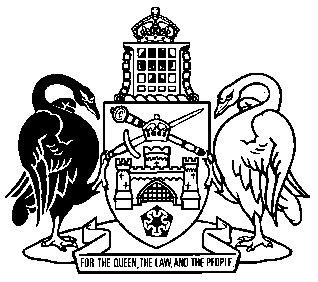 Australian Capital TerritoryTobacco and Other Smoking Products Regulation 2018Subordinate Law SL2018-made under theTobacco and Other Smoking Products Act 19271	Name of regulationThis regulation is the Tobacco and Other Smoking Products Regulation 2018.2	Document of identification—Act, s 14 (6), def document of identification, par (b)	(1)	An Australia Post Keypass ID is prescribed.	(2)	In this section:Australia Post Keypass ID, for a person, means identification issued by Australia Post that includes the following about the person:	(a)	the name of the person;	(b)	a photo of the person;	(c)	the date of birth of the person.Note	An Australia Post Keypass ID may be in electronic form (see Legislation Act, dict, pt 1, def document).Endnotes1	Presentation speech	Presentation speech made in the Legislative Assembly on 23 August 2018.2	Notification	Notified under the Legislation Act on 25 September 2018.3	Republications of amended laws	For the latest republication of amended laws, see www.legislation.act.gov.au.I certify that the above is a true copy of the Red Tape Reduction Legislation Amendment Bill 2018, which was passed by the Legislative Assembly on 18 September 2018. Clerk of the Legislative Assembly© Australian Capital Territory 20184Adispute resolutionstate the procedure for settling disputes under this Act or the rules between—	(a)	the incorporated association and any of its members; or	(b)	a member and any other member12access to and copies of documentsprovide for members to access and obtain copies of documents of the association, including terms and conditions to restrict access4A70C (2) refuse application for exemption from revenue thresholdapplicant for exemption4B70C (3)impose conditions on exemptionapplicant for exemption